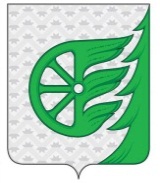 СОВЕТ ДЕПУТАТОВ ГОРОДСКОГО ОКРУГА ГОРОД ШАХУНЬЯНИЖЕГОРОДСКОЙ ОБЛАСТИР Е Ш Е Н И ЕОт 14 декабря  2019 года                                                                                                      №34-4О признании утратившим силу решения Совета депутатов городского округа город Шахунья Нижегородской области	Совет депутатов  решил:Признать утратившими силу решения Совета депутатов городского округа город Шахунья Нижегородской области:- от 29 апреля 2016 года № 62-6 «Об утверждении проекта планировки и межевания территории под строительство линейного объекта «Реконструкция системы водоснабжения в деревне Большая Свеча городского округа город Шахунья Нижегородской области».2. Настоящее решение вступает в силу со дня его опубликования на официальном сайте администрации городского округа город Шахунья Нижегородской области.Глава местного самоуправления городского округа город Шахунья            	                                                              Р.В. Кошелев